СТАНДАРТ ОРГАНИЗАЦИИПроцедура сбора информации о возможных претензиях по ХХХ1 Назначение и область примененияНастоящий стандарт регламентирует процедуру сбора информации о возможных претензиях по ХХХХ. Целью внедрения данного Стандарта является:сбор информации для формирования резервов для целей МСФО;идентификация рисков.Требования данного стандарта являются обязательными для исполнения всеми структурными подразделениями организации.Введен впервые.Периодичность пересмотра - по мере необходимости, но не реже 1 раза в 3 года.Ответственность за разработку, пересмотр и актуализацию данного СТО несет Начальник отдела управления рисками ХХХХ.2 Нормативные ссылкиСловарь терминов, применяемых в организациях ХХХХ.3 Термины, определения и сокращенияВ настоящем стандарте применены следующие термины с соответствующими определениями и сокращения:вероятность реализации возможной претензии: Вероятность того, что данное требование будет взыскано, в том числе и в случае несогласия организации (Словарь терминов, применяемых в организациях ХХХХ).возможная претензия: Потенциальное требование контрагента или контролирующего органа об уплате денежных средств (включая сумму основного долга, штрафы, пени, неустойку и прочее), не отраженное в бухгалтерском учете и официально не полученное организациями ХХХХ . Основанием претензии могут являться положения нормативно-правовых актов, условия контрактов или деловая практика (Словарь терминов, применяемых в организациях ХХХХ).организация: Группа работников и необходимых средств с распределением ответственности, полномочий и взаимоотношений (ГОСТ Р ИСО 9001-2008, п. 3.3.1, словарь терминов ХХХХ). Пример — Компания, корпорация, фирма, предприятие, учреждение, благотворительная организация, предприятие розничной торговли, ассоциация, а также их подразделения или комбинация из них.претензия: Требование со стороны контролирующих органов или контрагентов (пени, штрафы и др. виды дополнительной финансовой нагрузки), возникающие при нарушении организацией договорных или законодательных обязательств (Словарь терминов, применяемых в организациях ХХХХ).4 Порядок и сроки предоставления информацииЕжеквартально до 5-го числа месяца, следующего за последним месяцем отчетного квартала, Отдел управления рисками формирует запрос о предоставлении информации по возможным претензиям по состоянию на последнее число отчетного квартала по всем организациям, входящим в ХХХХ.Запрос формируется в виде письма на имя руководителей организаций, входящий в ХХХХ  и направляется им по электронной почте вместе с шаблоном Отчета (файл Excel). Формат Отчета «Реестр возможных претензий от государственных органов или контрагентов к организациям ХХХХ (более 1 млн. руб.)» представлен в Приложении А.Руководители организаций определяют подразделения, где могут возникнуть такие претензии, назначают ответственного за консолидацию и поручают ему сбор информации от этих подразделений и консолидацию полученной информации в едином файле по мере ее поступления.Файл с реестром возможных претензий по каждой организации ответственные за консолидацию направляет в Отдел управления рисками не позднее 10 числа месяца, следующего за последним месяцем отчетного квартала. В случае отсутствия претензий, подлежащих включению в Отчет, руководитель организации направляет в Отдел управления рисками электронное письмо в свободной форме с пояснением, что по данной организации на текущую отчетную дату возможные претензии отсутствуют.Отдел управления рисками проверяет присланную информацию на корректность представления, соответствие требованиям к заполнению Отчета и смысловое содержание; в случае необходимости - уточняет присланную информацию с ответственными за мониторинг лицами, указанными в отчете. После проверки и корректировки (если это необходимо) присланные данные консолидируются в сводном отчете по всем организациям, входящим в ХХХХ  корректировки изначально присланных данных) и электронные сообщения об отсутствии возможных претензий хранятся в электронной папке с названием отчетного периода на сервере.До 15-го числа месяца, следующего за последним месяцем отчетного квартала, Отдел управления рисками направляет консолидированный по ХХХХ реестр возможных претензий в Отдел МСФО.Отдел МСФО проверяет предоставленные данные согласно здравому смыслу, актуализирует и вносит информацию из реестра возможных претензий в состав рабочего документа по юридическим рискам.В случае наличия несоответствий Отдел МСФО отправляет реестр в Отдел управления рисками для устранения замечаний. Срок устранения замечаний - 2 рабочих дня.Данные сводного отчета анализируются Отделом управления рисками на предмет критичности и существенности возможной претензии для организации. В случае идентификации возможной претензии как риска Отдел управления рисками направляет описание возможной претензии Владельцу рисков для заполнения им нового паспорта риска.5 Требования к заполнению отчетной формыВ отчетной форме должен содержаться исчерпывающий перечень возможных претензий, размер каждой из которых составляет 1 млн. руб. и более. Информация по каждой отдельной претензии должна содержать следующие данные:Наименование компании , наименование организации, входящий в ХХХХ;Наименование возможного предъявителя претензий (контрагент или госорган): юридическое название контраг ента или контролирующей государственной организации;-Основания для возможных претензий: описание обстоятельств, которые могут служить основанием для предъявления претензии;-Валюта: валюта (н-р, USD, EUR, RUB) контракта или претензии госорганов;-Размер возможной претензии (в валюте)-, полная (без округлений) сумма основного долга, пеней, штрафов и др. видов дополнительной финансовой нагрузки в валюте контракта (указывается и для RUB);-Размер возможной претензии (в тыс.руб. по курсу ЦБ на отчетную дату): сумма претензии, пересчитанная из валюты контракта в рубли по курсу ЦБ на отчетную дату (для претензии в RUB - сумма дублируется из предыдущей колонки, но указывается в формате «тыс.руб.»). Курсы валют на отчетную дату вносятся в отчетную форму Отделом управления рисками до отправки шаблона руководителям организаций;Возможная претензия НЕ принята к учету в локальной системе бух.учета?: контрольное поле для оценки соответствия внесенной информации определению возможной претензии (п.3.2 раздела «3.Термины и определения»); выбирается из предлагаемого раскрывающегося списка (НЕ принята, принята).-Возможные сроки предъявления претензий: предполагаемый срок предъявления претензии;-Комментарии к срокам: пояснения по прогнозу сроков предъявления претензии;-Вероятность предъявления претензии: выбирается из предлагаемого раскрывающегося списка (меньше 50%, больше 50%);-Комментарии к вероятности: пояснения по прогнозу вероятности;-Мероприятия по минимизации предъявления требований: мероприятия, которые предпринимаются по минимизации размера и вероятности реализации возможной претензии;-Ответственный за мониторинг претензии (ФИО): ФИО лица, ответственного за мониторинг указанной претензии в данной организации ХХХХ.6 ОтветственностьАлгоритм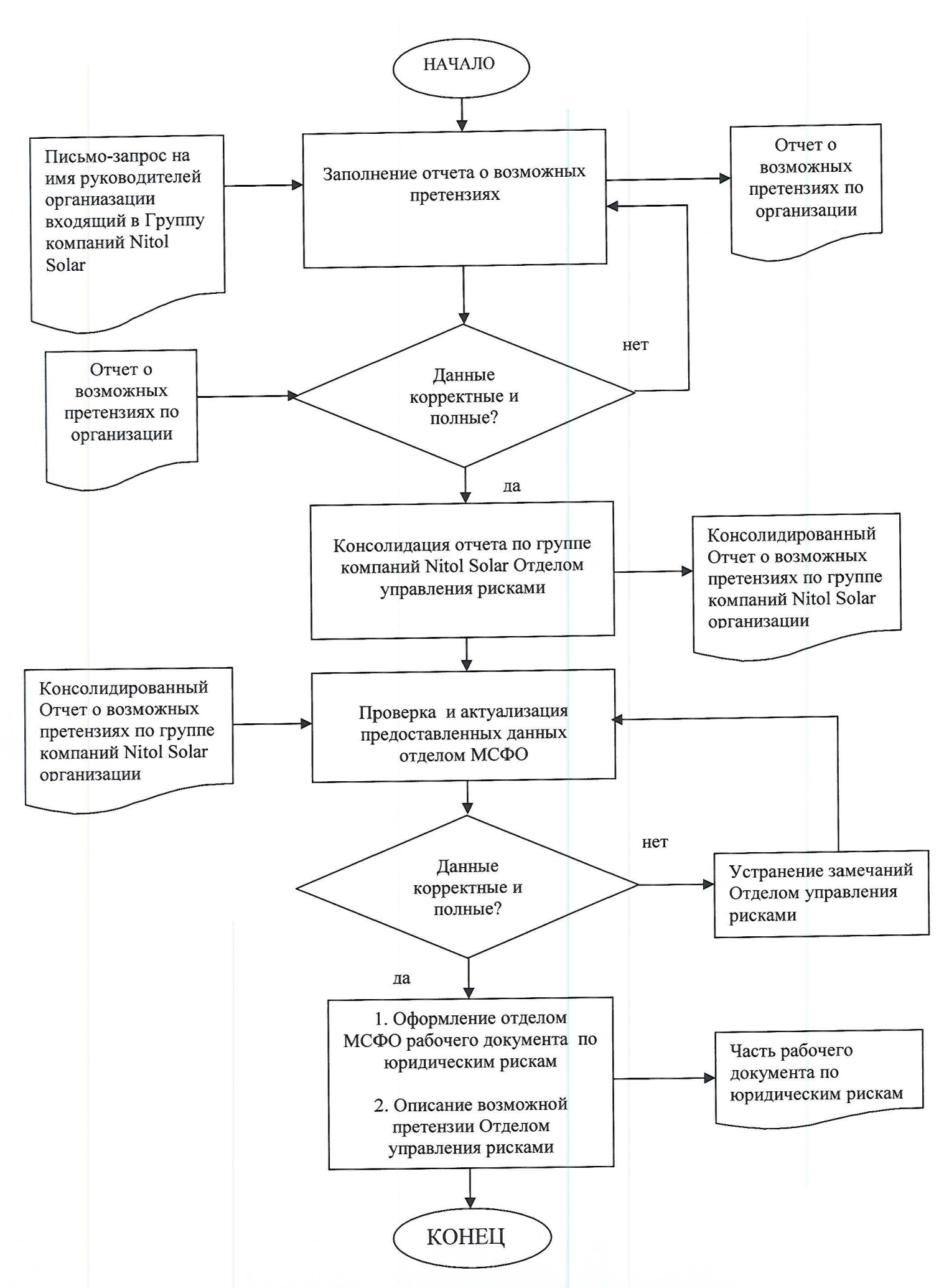 Участники процессаОтветственностьРуководители организацийполное и корректное предоставление информации в Отчете о возможных претензиях;своевременное предоставление Отчета по организации в Отдел управления рискамиОтветственные за консолидациюсбор информации от ответственных по соответствующим подразделениям;контроль сроков предоставления информации в Отдел управления рискамиОтдел по управлению рискамисвоевременное формирование и отправка регулярных ежеквартальных запросов о возможных претензиях руководителям, организаций, входящих в ХХХХ;включение справочной информации о курсах валют ЦБ на отчетную дату в формат Отчета рассылаемого запроса;проверка присланной информации на корректность представления, соответствие требованиям к заполнению Отчета и смысловое содержание;консолидация сводного отчета по ХХХХ;своевременное предоставление полной информации по ХХХХ в Отдел МСФООтдел МСФОпроверка предоставленных данных согласно здравому смыслу и актуализация;отправка реестра возможных претензий в Отдел по управлению рисками для устранения несоответствий, в случае их наличия